LeerdoelIn beelden laten zien wat duurzame ontwikkeling isVerbinding leggen tussen de duurzaamheidsprincipes, -thema’s met PPPInzicht in duurzaamheidDe opdracht – 90 minAls je deze plusopdracht maakt heb jij een goed inzicht dat duurzame ontwikkeling een staat van balans is tussen de verschillende gebieden van duurzaamheid; People, Planet en Prosperity. Alles is aan elkaar verbonden.We kunnen deze staat bereiken door de duurzaamheidsprincipes na te leven. En eigenlijk speelt dit in elk thema. Dit is niet altijd eenvoudig uit te leggen. Maar misschien kan jouw groep het wel?Werk met jouw groep van drieMaak een collage die het bovenstaande inzichtelijk maaktGeef een korte toelichting op de collage en de gemaakte keuzesPortfolioHet antwoordformulier en de collage worden opgenomen in het porfolioHet wordt beoordeeld met onvoldoende/voldoende in het portfolio. Dit is een onderdeel van het examen. Omdat er sprake is van een plusopdracht telt een onvoldoende niet mee. Een voldoende draagt bij het halen van een goed in de totale eindbeoordeling van het keuzedeelDit formulier kan je uploaden in Teams in de map van periode 4Upload je collage in Teams of zet een screenshot of foto van de collage in dit formulierGeef een korte toelichting op de collage en de gemaakte keuzesKeuzedeel duurzaamheid in het beroep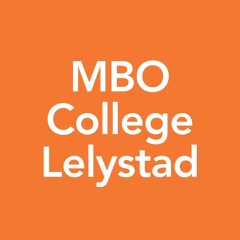 Plusopdracht:  Verbeeld de verbindingIndividueel – Laat je inzicht zien met een collageKeuzedeel duurzaamheid in het beroepAntwoordformulier plusopdracht Verbeeld de verbinding Portfolio KD duurzaamheid in het beroepNaam: Foto van collage:Verslag: